Vente de fromages    L’OGEC envisage une commande de fromages directement chez le producteur : Fruitière à Comté de Largillay dans le JuraMerci de nous retourner votre commande AVANT le vendredi 24 novembre 2023 inclusaccompagnée de son règlement (à l’ordre de l’OGEC). Comté 12 mois : environ 500g, 12 mois d'affinage pour ce Comté aux arômes bien développés. Sa pâte est à la fois ferme et souple. Fondant en bouche. Idéal pour les amateurs de comté aux saveurs bien aromatiséesMorbier affiné : environ 500g, Pâte pressée non cuite. Affiné entre 45 et 60 jours dans les caves. Arôme développé, long en bouche.Raclette : environ 500g, fromage au lait cru, à pâte pressée, non cuite Tomme au Fenugrec : environ 250g, fromage thermisé au lait de vache aromatisé aux graines de fenugrec (plante herbacée de la famille des fabaceae) qui apporte un arome de noix au produit.Tous les produits seront SOUS VIDE afin d’avoir une conservation d’environ 1 mois 1/2 (2 mois pour le comté) Le retrait des commandes se fera le vendredi soir 08 décembre au marché de Noël dans la cours de l’école à partir de 18h.											Les membres de l’OGECOGEC – Ecole St Joseph, 7 rue de l’avenir 44390 SAFFREogec.saffre.comm@gmail.comhttps://ecole-stjoseph-saffre.fr/ OGEC Saffré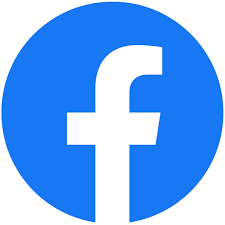 Vente de fromages    L’OGEC envisage une commande de fromages directement chez le producteur : Fruitière à Comté de Largillay dans le JuraMerci de nous retourner votre commande AVANT le vendredi 24 novembre 2023 inclusaccompagnée de son règlement (à l’ordre de l’OGEC). Comté 12 mois : environ 500g, 12 mois d'affinage pour ce Comté aux arômes bien développés. Sa pâte est à la fois ferme et souple. Fondant en bouche. Idéal pour les amateurs de comté aux saveurs bien aromatiséesMorbier affiné : environ 500g, Pâte pressée non cuite. Affiné entre 45 et 60 jours dans les caves. Arôme développé, long en bouche.Raclette : environ 500g, fromage au lait cru, à pâte pressée, non cuite Tomme au Fenugrec : environ 250g, fromage thermisé au lait de vache aromatisé aux graines de fenugrec (plante herbacée de la famille des fabaceae) qui apporte un arome de noix au produit.Tous les produits seront SOUS VIDE afin d’avoir une conservation d’environ 1 mois 1/2 (2 mois pour le comté) Le retrait des commandes se fera le vendredi soir 08 décembre au marché de Noël dans la cours de l’école à partir de 18h.											Les membres de l’OGECOGEC – Ecole St Joseph, 7 rue de l’avenir 44390 SAFFREogec.saffre.comm@gmail.comhttps://ecole-stjoseph-saffre.fr/ OGEC Saffré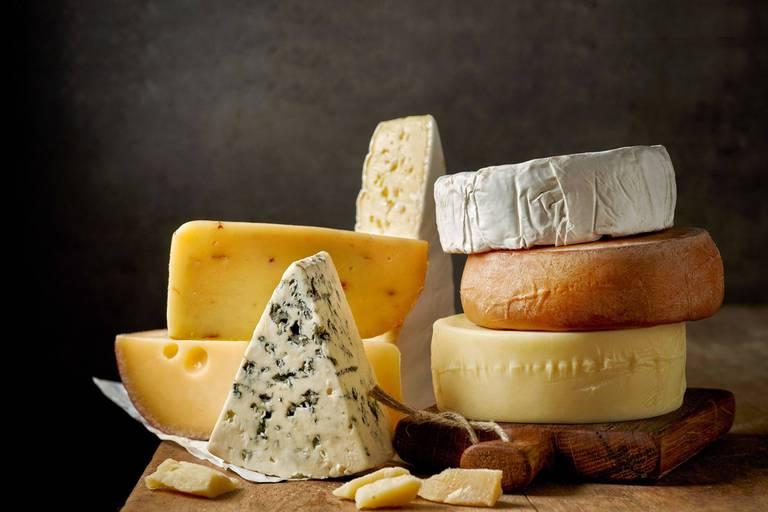 Comté12 mois500gMorbier affiné500gRaclette500gTomme auFenugrec250gTotal par FamillePrix Unitaire :Prix Unitaire :11,50 €10,50 €10 €8 €Total par FamilleNom & PrénomTéléphoneQuantitéQuantitéQuantitéQuantitéTotal par FamilleComté12 mois500gMorbier affiné500gRaclette500gTomme auFenugrec250gTotal par FamillePrix Unitaire :Prix Unitaire :11,50 €10,50 €10 €8 €Total par FamilleNom & PrénomTéléphoneQuantitéQuantitéQuantitéQuantitéTotal par Famille